17.10.2022 жыл өткен қамқоршылық кеңесШЕШІМІ:Қамқоршылық кеңесінің құрамы бекітіліп, төрағасы ретінде А.Е.Абдрахманов сайлансын.Оқушыларға әлеуметтік көмек көрсету жұмыстары назарға алынсын.Мектеп-лицейдің 2022-2023 жылғы  жоспарымен міндеттері назарға алынсын. Қамқоршылық кеңесінің жоспары бекітілсін.Қамқоршылық кеңесінің шешімімен Қарағанды қаласының әкімдігіне және мемлекеттік кіріс департаментіне алкогольдік өнім сатуды болдырмау мақсатында хат жызылсын.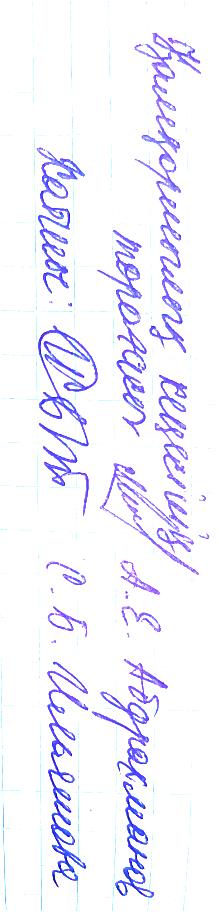 19.12.2022 жыл өткен қамқоршылық кеңесШЕШІМІ:Оқушылар арасында құқықбұзушылықтың алдын - алу жұмыстарының есебі назарға алынсын. Алдын-алу жұмыстары жалғасын тапсын.Педагогикалық- психологиялық қызметтің жұмысы жоспарға сай атқарылсын.«Ой талқы», «Мұражай», «Talk Masters» жобаларының жүргізілуі барысы қанағаттанарлық деп танылсын.